OŠ ANDRIJE  PALMOVIĆA Školska ulica 15, RasinjaRasinja, 27.03 .2023.Ponedjeljak, 3.4.Utorak, 4.4.Srijeda,5.4.MUESLI - MLIJEKOPILEĆI BURGERPANIRANI OSLIĆSLANUTAK S POVRĆEMPonedjeljak, 17.4.Utorak, 18.4.Srijeda, 19.4.Četvrtak, 20.4.Petak, 21.4.MED – MASLAC MLIJEKORIŽOTO S PURETINOMJUNEĆI GULAŠKOMPOTGRAH VARIVOTJESTENINA SA SALSOM I TUNOMPonedjeljak, 24.4.Utorak, 25.4.Srijeda, 26.4.Četvrtak, 27.4.Petak, 28.4.PAŠTETA I ČAJPEČENA PILETINAKRPICE S KUPUSOMSVINJETINA U ĐUVEČUVOĆEFINO VARIVOPANIRANI OSLIĆPEČENI KRUMPIR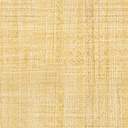 